Муниципальное автономное общеобразовательное учреждение "Средняя общеобразовательная школа №3" города Новый Уренгой Ямало-Ненецкого автономного округа.Конспект урока по УМК Enjoy English для 3 классаUnit 1 Lesson 9Урок по теме: «Еда».                                                               Автор разработки:                                                                                   Шаркова Марина Николаевна                                                                                Учитель английского языка                                                                                             МАОУ СОШ №3 г. Новый Уренгой                                                                                        e-mail: Mary102007@rambler.ru2013Конспект урока в 3 классе по УМК Enjoy EnglishТема урока: « Еда».Цели:Обучающая: закрепление ранее изученных лексических единиц и речевых структур по теме: «Еда», и  закрепление грамматических навыков: личные местоимения.  Развивающая: развивать навыки диалогической и монологической речи, развивать умения и навыки в чтение. Воспитательная: воспитывать умение работать в парах, интерес к изучаемому языку...Основные задачи:Активизация  лексики по теме ЕДА. Закрепление  и тренировка навыков  монологической и диалогической речи с использованием выражений like, would like.Тренировка навыков аудирования и чтения.Ознакомление с правилом чтения буквосочетания wh. Тип урока: комбинированный урок.Форма проведения: урок – закрепления.Оборудование:УМК Enjoy English для 3 класса (М.З. Биболетова, О. А. Денисенко).Компьютер.Мультимедийный проектор.Enjoy English 4 Enjoy Listening and Playing .Обучающая компьютерная программа к учебнику.Карточки для работы с грамматическим материалом.Методическая литература: УМК Enjoy English для 3 класса, 2012 (учебник, книга для учителя, обучающая компьютерная программа) (М.З. Биболетова, О. А. Денисенко).План урока:Организационный момент.Фонетическая зарядка.Речевая зарядка.Вводная часть урока.Семантический блок.Закрепление  и тренировка лексики с использованием выражений like, would like.Закрепление грамматического материала: «Личные местоимения».Физкультминутка.Работа с текстом. Чтение текста. Ответы на вопросы. Аудирование. Работа с диалогом. Тренировка навыков диалогической речи.Знакомство с правило чтения буквосочетания wh.Подведение итогов урока. Этап рефлексия.Ход урокаОрганизационный момент. Today we’ll speak about food, vegetables, fruit, about Billy. We’ll read, translate, make up your own dialoges, do some exercises and check up your home task.                                                                                                                    (Слайд 1.)Фонетическая зарядка.We’ll begin our lesson with phonetic drill.Let’s read the poem “What do you like!”   I like ice-cream.  She likes sweets.  I like cookies.  He likes cheese.                                                                I like coffee.                                                                She likes tea.                                                                 I love you.                                                                Do you love me?                                                                                                                 (Слайд 2.) Речевая зарядка.And now say what it is.Look at the blackboard, please!Ученики смотрят на картинки продуктов и называют что это.Слова: Milk   Juice    Bread    Cheese   Butter   Eggs   Ham   Sweets    Fish   Cake   HoneySoup   Porridge    Ice-cream   Tea   Coffee    Cabbage    Corn Carrots   Bananas    Lemon     Orange      (Слайды 3,4.)                                                                                                                - Now answer my questions!Предлагаю детям ответить на мои вопросы: Что вы любите? Что вы не любите, Ты любишь….? Не хотел бы ты немного…..? Дети дают ответы на поставленные вопросы.  1) What do you like?     2) What don’t you like?   -    I like…I don’t like…..                                                                (Слайд 5.)   3) Do you like?    -    Yes, I do. No I don’t. (Слайд 6.) 4) Would you like some ….? - Yes, please. No, thank you. (Слайд 7.)IV Вводная часть урока.    Также продолжается закрепление лексики. Ученикам предлагается задание. Буквы в разброс и они должны расставить их в правильном порядке.Guess what each word ismah   hamkilm    milkofecef     coffeetae    teacejiu     juice      tocarr   carrotyohen    honeygepdiror     porridgetertub    butteresehec   cheese                                                                                                        (Слайды 8,910.)                         V Семантический блок.  (Кластер)     На доске написано слово FOOD ученики выходят по цепочке, говорят, что они любят и записывают это слова на доске. Здесь идёт тренировка написания слов. Now you must go to the blackboard and say what you like.For example:    I like juice!               juice                            FoodVI Закрепление  и тренировка лексики с использованием выражений like, would like Look at the blackboard, please!What do they like?Bears like  honey        Ann likes sweets.I like ice-cream           We like cakeRabbits like carrots     Monkeys like banBirds like corn            Carlson likes jamMice like cheese                                               (Слайд 11.)What would they like?Alice would like some juiceTom would like some ham Children would like some sweetsThe baby would like some milk I would like some coffee(Слайд 12.)What would they like?The hamster would like some carrotsThe fox would like some fishThe bear would like some honeyThe mouse would like some cheese The dog would like some meat(Слайд 13.)VII  Закрепление грамматического материала: «Личные местоимения».   Ученикам раздаю карточки с заданиями. Даны слова, дети должны заменить слова местоимениями. И ещё одно задание поставить like or would like и выделенные слова заменить местоимениями. Затем предлагаю друг у друга проверить и оценить. А потом проверяем на доске все вместе.     And now I give you cards and must read the words and fill in the table! You must change the words into pronouns.dadyou  and  IJane’s bagdad’ car Jane my  grandmotherJimI  and  my  brotherAnn and Tim my friends You must complete the sentences with like or would like.1) My brother and I have got 3 cats,2 birds.       _____________animals.2) Jane’s bag is bad. __________________a new bag. 3) What’s your favourite fruit?________________apples and bananas.4) Dad’s car is 20 years old.___________________ a new car. 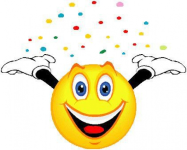 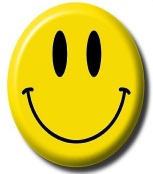 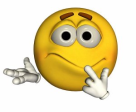 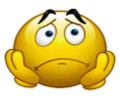 Very good!                                Good!                              Ok!                                 Try again!                      (Слайды  14,15.)VIII.ФизкультминуткаI think your eyes are very tired! Let’s do some exercises for our eyes!Look at the ceiling!    Look at the door!        Look at the window!                  Look at the floor!                 (Слайд 16.)IX. Работа с текстом. Чтение текста. Ответы на вопросы..   Детям предлагаю вспомнить кто такой Билли и откуда он.                     T. – Now Let’s remember about Billy.T. - Who is Billy?  P1,2.3  - He is the bear from Green School.T. - Let’s describe Billy.P1,2.3  Billy is …….                         (Слайд 17.)           Проверка домашнего задания стр.10 №3  (рассказ про Билли)             Now Let’s check up your home task.Open your workbooks at page 10. Ex- 3.You must read and translate the text about Billy and complete the sentences. Nice, corn, have, go, forest, sweets, like.(Слайд 18.)Задаю вопросы по тексту:Answer my questions!!!!! 1) Does Billy live in the forest?2) Has he got a lot of friends?3) Can he write?4) Does he go to school?5) Does he like corn? (Слайд 19.)X.       Аудирование.You know that Billy has got a mother.Ex 2 p 17.  Listen to Billy’ mother.  Name these products. What has Billy’ mother got?( Включаю обучающую программу к учебнику)She has got……And what else?What do you think about Billy?What does he like?P1,2.3  I think he likes……..And what have you for breakfast?           P1,2.3  I have……for breakfast.                                                                               (Слайд 20.)Работа с диалогом. Тренировка навыков диалогической речи.Ученики читают и переводят диалог, а затем составляют свои диалоги. (Работа в парах)- Ex 4 p.17- Let’s read the dialog and translate…..- Now you must make up your own dialoges….. Знакомство с правило чтения буквосочетания wh.Какой это звук? Дети называю звук и вспоминают слова раннее изученные с этим звуком.What sound is it?    [w]                                                                                                        (Слайд 21.)Do you remember the words with this sound?.Объясняю правило чтения. The letters wh  give the sound [w] Open your dictionaries and write down the new words.WHY, WHAT, WHEN, Where, White, Who.                                                         (Слайд 22.)Ex 7 p 18. Read and translate the words! Listen! ( Включаю обучающую программу к учебнику)Подведение итоговOpen your diaries and write down your home task! Home task…. Ex .1,2.3.4 p11 in WB.                                                                                                                                                                                                                      (Слайд 23.)Этап Рефлексия. Детям предлагаю выбрать смайлик. Понравился им урок или нет . - You can see smiles. You must take smiles.-  I like it.     I don’t know.    I don’t like.(Слайд 24.)The lesson is over. Thank you for your work. You are very good and clever.Good bye!(Слайд 25)heshewe itthey---------------------------------------------------------------------------------------------------------------------------------------------------------------------------------------------------------------------------------------------------------------------------------